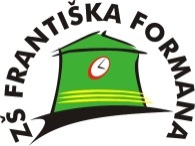 Základní škola Ostrava-Dubina, Františka Formana 45, příspěvková organizaceSídlo: Františka Formana 268/45, 700 30  Ostrava-DubinaDodavatel:KES, s.r.o.Sadová 609738 01 Frýdek-MístekIČ: 00534072DIČ:CZ00534072VÁŠ DOPIS/ZE DNE:	NAŠE ZNAČKA:	VYŘIZUJE/TEL:	  OSTRAVA	101/ZŠFF/2023                      Grandettiová / 596714803           26. 09. 2023 Objednávka č. 101Základní škola Ostrava-Dubina, Františka Formana 45, příspěvková organizace u Vás závazně objednává:	- Konvektomat – Blue Visison 2011 – dle cenové nabídky ze dne 21. 09. 2023Cena celkem:  520 300,-Kč  (včetně DPH)Platba proběhne bezhotovostně na základě vystavené faktury.Odběratel:Název: Základní škola Ostrava-Dubina, Františka Formana 45, příspěvková organizaceAdresa: Fr. Formana 268/45, 700 30  Ostrava-DubinaIČ: 70944661CZ70944661 (nejsme plátci)č. účtu: 7738970267/0100Obchodní rejstřík: Krajský soud Ostrava, oddíl Pr, vložka č. 55Odběratel zveřejní objednávku v registru smluv.Poznámka: název i adresu prosíme napsat přesně v daném pořadí!Smluvní strany se dohodly, že má-li být tato objednávka v souladu se zákonem č. 340/2015 Sb.,                      o registru smluv ("ZRS"), uveřejněna prostřednictvím registru smluv, pak její uveřejnění se zavazuje zajistit na své náklady postupem stanoveným výše uvedeným zákonem objednatel. Smluvní strany berou na vědomí a souhlasí s tím, že před uveřejněním této objednávky v registru smluv zajistí objednatel znečitelnění těch ustanovení, která představují výjimku z povinnosti a dále osobní údaje, vč. podpisových vzorů zástupců smluvních stran. Dodavatel prohlašuje, že se zveřejněním souhlasí                   a že tato objednávka neobsahuje žádná další ustanovení (nad rámec výše uvedených), která                             by požadoval znečitelnit. V případě, že odběratel uveřejní tuto objednávku v registru smluv v souladu                s tímto ujednáním, zavazuje se dodavatel nezveřejnit tuto objednávku v registru smluv duplicitně.Předem děkujeme za kladné vyřízení naší objednávky.Za objednatele:_______________________Mgr. Bc. Vladimír ŠtalmachZa dodavatele:__________________________KES, s.r.o.Záznam o provedení předběžné řídící kontroly před vznikem nárokuZáznam o provedení předběžné řídící kontroly před vznikem nárokuÚčel: konvektomat do školní jídelnyPříkazce operace: svým podpisem potvrzuji, že jsem prověřilPříkazce operace: svým podpisem potvrzuji, že jsem prověřilpřipravovanou operaci kontrolními a schvalovacími postupypřipravovanou operaci kontrolními a schvalovacími postupyDatum: 26. 09. 2023                             Podpis:Datum: 26. 09. 2023                             Podpis:Individuální příslib: 520 300,- KčSprávce rozpočtu: svým podpisem potvrzuji, že jsem prověřilSprávce rozpočtu: svým podpisem potvrzuji, že jsem prověřilpřipravovanou operaci kontrolními a schvalovacími postupypřipravovanou operaci kontrolními a schvalovacími postupya pro účleny fin. řízení potvrzuji kontrolní zajištění finančního krytía pro účleny fin. řízení potvrzuji kontrolní zajištění finančního krytíDatum: 26. 09. 2023                                Podpis:Datum: 26. 09. 2023                                Podpis: